PERSONAL SUMMARY

An experienced Warehouse Supervision who has a long record of successfully managing people, processes and systems. Usman is a dynamic and driven individual with a continuous improvement mind set who has the strength of character to really deliver. He has the passion to succeed, along with the willingness to progress within a role, and the ability to contribute towards warehousing initiatives. On a personal level he is a confident and passionate supervisor who can manage, mentor and motivate a team. his key strengths lie in controlling warehouse flow patterns and planning future storage capacity. Right now he is looking to join a company that wants to recruit talented individuals who get things done on time and within budget.CAREER HISTORY

WAREHOUSE Supervisor  – January 2013 - present
Employers name - Al Muqarram Auto Parts (A-MAP) Trading LLC, Dubai, UAE
Responsible for organizing the warehouse areas, making the best and most efficient use of space, and managing the day to day activities of warehouse staff and drivers.

Duties;Managing the efficient receipt, storage and dispatch of a wide range of goods from the warehouse.Maximizing space usage within the warehouse.Looking after the transportation of goods into and out of the warehouse.Implementing specific customer packaging requirements.Repairing warehouse equipment breakdowns.Shipment loading and transferring.Working with supervisors to improve staff performance.Setting aside storage areas for new stock.Complying with all Health, Safety and Environmental standards.Keep unauthorized persons out of the warehouse.Developing and implementing SOPs for the warehouse.Facilitating effective communication within the team and across the site.Investigating any inventory losses.Operating automated warehouse storage and retrieval systems.Being on call for any emergencies.Planning future warehouse capacity requirements.Maintaining accurate staff attendance records.Ensuring products are stocked correctly and safely.
ASSISTANT WAREHOUSE MANAGER – Aug 2012 - January 2013
Employers name - FECTO Belarus Tractors Limited, Pakistan,

Sales Executive – July 2011 - Jun 2012
Employers name - Hydro Proteck Water filrer trading company(Pakistan)KEY SKILLS AND COMPETENCIES

ManagementAble to adapt quickly and effectively to operational issues.Can work in a fast paced and very busy warehouse.Ability to read, interprets, and effectively communicates necessary policies and procedures to others.PersonalDeveloping individuals in a team so that they achieve their full potential.An excellent man-manager who leads by example and is able to adapt quickly and effectively to operational issues.AREAS OF EXPERTISEStock Rotation
Logistics
Chain management
Monitoring expenditures
Identifying variances
Retail warehousing
Distribution PlanningACADEMIC QUALIFICATIONS 

University of the Punjab– B com (Bachelors in Commerce), 2007 - 2009
Standard College - I com (Intermediate in Commerce) 2004 – 2006
Govt.Central Model School; Matriculation 2002 – 2003

PersonalVisa Status: Residence (Transferable) Driving License: U.A.E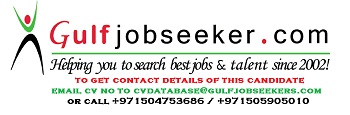 Gulfjobseeker.com CV No: 1462230